Good morning!Najprej me zanima, kako ste kaj. How are you? I'm happy , sleepy , great, so-so , sad , angry  …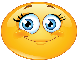 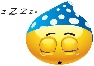 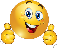 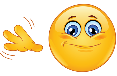 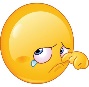 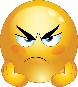 Spoštovani učenci, učenke, starši!Kako ste preživeli počitnice? No, upam, da ste se kaj spočili. Hvala za ves vaš trud in delo do sedaj in za vsa vaša sporočila. Čaka nas še zadnji mesec in pol dela za šolo. Pred tem pa vas čaka še Preverjanje in ocenjevanje znanja. Ne skrbite, saj bo šlo. Letos so ocene še vedno opisne, kar pomeni, da vas bom preko dejavnosti preverila in ocenila v znanju angleščine, tisto, kar smo delali do sedaj ter to zapisala v kratkem opisu. Podrobna navodila o ocenjevanju dobite predvidoma do petka (do četrtka namreč učitelji dobimo navodila za povratek v šolo). Ta teden je namenjen še ponavljanju in utrjevanju znanja. Zbrala sem glavne naloge učenja angleščine na daljavo od marca do sedaj. Prosim, preglejte, česa učenec še ni naredil in te naloge naredi sedaj v dveh tednih.Lep pozdravučiteljica A. ZupančičUčenec ponovi naslednje angleške pesmi:Lanske pesmi:Hello Song (kot smo jo peli v šoli - šteješ do 10 s telesom, zapoješ Hello, hello, it's so nice to say, hello, hello and have a nice day) ali težjo *Hello Song  https://www.youtube.com/watch?v=zxIpA5nF_LYHead, Shoulders, Knees and Toes https://www.youtube.com/watch?v=jHfwxsGO904Shapes https://www.youtube.com/watch?v=g2jdZ46nK-MSnowman https://www.youtube.com/watch?v=IbkSoGMpZVgIncy Wincy Spider https://learnenglishkids.britishcouncil.org/songs/incy-wincy-spiderIf you're happy happy happy (Če si srečen) https://www.youtube.com/watch?v=71hqRT9U0wg5 little monkeys https://www.youtube.com/watch?v=ZhODBFQ2-bQLetošnje pesmi v 2. ocenjevalnem obdobju:Macarena Months https://www.youtube.com/watch?v=SjJ15vWOq7sDays https://www.youtube.com/watch?v=36n93jvjkDsDo you like https://www.youtube.com/watch?v=frN3nvhIHUkApples and Bananas https://www.youtube.com/watch?v=r5WLXZspD1MSnowman https://www.youtube.com/watch?v=IbkSoGMpZVgHappy Birthday Song https://www.youtube.com/watch?v=90w2RegGf9wWhat's the weather like today? https://www.youtube.com/watch?v=KUSbazn3SToRain, rain, go away https://www.youtube.com/watch?v=HRJUGl1a1t8The Bunny Hop https://www.youtube.com/watch?v=EmC1KyxhEJU To lahko zaplešete tudi kot družina (Dance with your father, mother, sister, brother, grandfather, gradfather …).NOVO ! You are my Sunshine (v slovenščini Ti si moj sonček) https://www.youtube.com/watch?v=dh7LJDHFaqAThe Very Hungry Caterpillar https://quizlet.com/134031616/a-very-hungry-caterpillar-flash-cards/Lollipop song https://www.youtube.com/watch?v=3rYoRaxgOE0Najprej samo poslušaj zgodbice o lačni gosenici v različnih jezikih in poskusi prepoznati, kateri posnetek po vrsti je v angleščini ali pa ob posnetku odgovori z »Yes« ali »No«, če je v angleščini ali ne:https://www.youtube.com/watch?v=77xLpEfoBc8https://www.youtube.com/watch?v=VvS4-92ZP6Yhttps://www.youtube.com/watch?v=rG0GDuemlTQhttps://www.youtube.com/watch?v=0Xji5krOhTIhttps://www.youtube.com/watch?v=srAlBF8XY8Uhttps://www.youtube.com/watch?v=kMjTKNoZn_o&t=16sOglej si risanko Food Stories for Kids https://www.youtube.com/watch?v=xQJeIPzG9mQPredvajaj si pesem Do you like. Ponovi besede za hrano z igro Do you like? Yes, I do. No, I don't.Oglej si risanko. What's the Weather like + more English Magic Stories for Kids/Steve and Maggie from WOW English TV https://enstudy.tv/en/channels/wow-english-tv#mHHmvKKiXjsPoimenuj današnji dan, mesec in kakšno je vreme po angleško. Bodi pozoren na vreme in na del, kjer ima Steve razmetano sobo. Na podoben način se doma obleci v oblačila – tista, ki jih imaš na karticah in poskusi oponašati Steve-a. I'm wearing a red scarf …Pripravi kartice za oblačila. Izgovarjaj jih v kratkih stavkih: This is a coat/hat/shirt/scarf/jacket/skirt. These are socks/trousers/shoes/slippers/boots/mittens … Ponovi besede na slikovnih karticah za oblačila. Če jih še vedno nimaš – si jih izdelaj – nariši 12 sličic (a coat/hat/shirt/scarf/jacket/skirt, and socks/trousers/shoes/slippers/boots/mittens). Kartice za oblačila, ki jih že znaš, postavi na en kupček, tiste ki jih še ne znaš poimenovati, pa postavi na drug kupček in vadi le še tiste, ki jih še ne znaš. Da boš lažje izgovarjal besede na to temo, na telefonu/tablici odigraj kakšno igro na tej spletni strani https://interaktivne-vaje.si/anglescina/vocabulary_1_5r/voc_1_3r/clothes_1_3r.htmlNajprej samo poslušaj pesmice v različnih jezikih o oblačilih, nato poskusi prepoznati YES or NO, če je pesem v angleščini ali ne. *Dodatno: ugibaj, v katerem jeziku je predvajana pesem.https://www.youtube.com/watch?v=PYB9sXIL2cchttps://www.youtube.com/watch?v=KFQxBCvgx70https://www.youtube.com/watch?v=JDidxfQ4qB4https://www.youtube.com/watch?v=1GDFa-nEzlghttps://www.youtube.com/watch?v=t3mN48Wloeshttps://www.youtube.com/watch?v=RWC7O2qXAsYhttps://www.youtube.com/watch?v=6wNgZq9vBTchttps://www.youtube.com/watch?v=cPf1Ed_a-ckBrown Bear, Brown Bearhttps://www.youtube.com/watch?v=cmlvbaRe3q0&t=21 https://quizlet.com/494109593/flashcardsNajprej samo poslušaj pesmice v različnih jezikih o oblačilih, nato poskusi prepoznati YES or NO, če je pesem v angleščini ali ne. *Dodatno: ugibaj, v katerem jeziku je predvajana zgodba.https://www.youtube.com/watch?v=DmKl9on5Jfohttps://www.youtube.com/watch?v=WST-B8zQleMhttps://www.youtube.com/watch?v=ostu3dTdOYUhttps://www.youtube.com/watch?v=q0go4S35nBQPlay games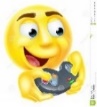 https://www.c00lsch00l.eu/Games/memory_food.php https://www.c00lsch00l.eu/Games/number_memory12.php https://www.c00lsch00l.eu/Games/colour_memory12.phpUtrjuj znanje preko interaktivnih UL:https://www.liveworksheets.com/worksheets/en/English_as_a_Second_Language_(ESL)/Animals/Brown_bear.drag_and_drop_eb153247echttps://www.liveworksheets.com/np91212ufhttps://www.liveworksheets.com/worksheets/en/English_as_a_Second_Language_(ESL)/Days_of_the_week/Days_of_the_week_and_numbers_11-20_lv3416cjhttps://www.liveworksheets.com/worksheets/en/English_as_a_Second_Language_(ESL)/Weather/What's_the_weather_like$_gy18186fsThe Weather Wheel - Z njegovo pomočjo poimenuj današnji dan, mesec in kakšno je vreme po angleško. Na Weather Wheel-u označi rojstne dneve tvojih družinskih članov.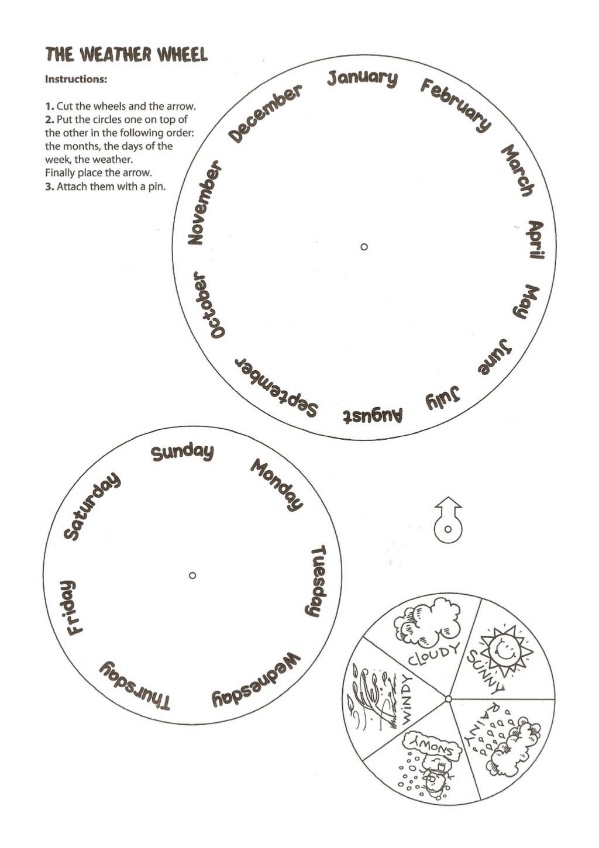 What's the weather like today? Mi znaš odgovoriti za danes? It is … ali na kratko It's sunny/cloudy/rainy/windy/stormy …